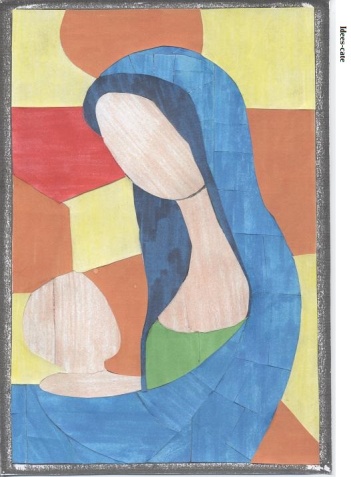 Créer avec Marie:Découpe les formes de l'image et reconstitue le puzzle.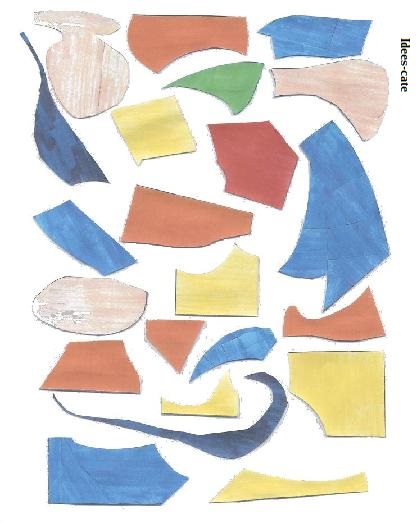 